
Fagdag med tema skogsvei og klimaRømskog, Aurskog-Høland kommune, 24. Mai 2022Velkommen til en fagdag ute i felt 24. mai i Rømskog. Vi skal se på relevante problemstillinger ved veibygging der våre valg har betydning for miljø og klima. Arrangementet er GRATIS, og det blir servert lunsj. Bakgrunn: Feltdagen er del to av Statsforvalteren i Oslo og Viken og Fylkeskommunen sitt fokus rundt skogsvei og klima. Det ble 1.des.2021 avholdt et webinar på 3 timer i regi av Skogkurs. Nå tar vi med oss perspektivene ut i felt ved besiktelse av veianlegg. Det er ikke en forutsetning om deltagelse på webinaret for å delta! Målgruppe: offentlig forvaltning, skogbruksledere, veiplanleggere og ansatte med skogsveiansvar på større eiendommer. Påmelding: Klikk her for å melde deg på, påmeldingsfrist fre. 20. mai kl. 12.
Påmeldingen skjer via Skogkurs. Derfor vil du bli spurt om info. til rapportering mot voksenopplæringen.Tilsvarende arrangement: Har du ikke anledning til å delta på denne feltdagen blir det arrangert et tilsvarende arrangement 9. juni i Sigdal (Buskerud). Klikk her for å melde deg på i Sigdal, påmeldingsfrist fredag 3. juni kl. 12:00.Ansvarlig for innholdet denne dagen er Skogkurs v. Martin Bråthen, Skogbrukssjef i Aurskog-Høland v. Lars Grasmo, Skogselskapet v. Øivind Ringstad og Statsforvalteren v. Jan Egil Nygaard. Program:Transport skjer med egne biler. Med tanke på antallet biler på tur, oppfordres det til samkjøring. Oppmøte: Rømskog Skole (Engehaget 3, 1950 Rømskog) før kl. 09:00. Vi starter med en inne-sesjon, og det er fint om deltagere er på plass når denne starter. Det blir noe å bite i.  09:00 	-    Informasjon fra Statsforvalteren – 10 min – velkommen og bakgrunn Informasjon fra Aurskog-Høland kommune – 10 min - veiutfordringer i kommunen Kort repetisjon fra webinaret, Skogkurs – 40 min – de store linjene og spørsmål10:10 	-    Avreise til befaringsobjekt 1, vi ser på:Effektiv tømmertransportHensyn til friluftsliv – og deres syn på miljø og klimaVannmiljø, avrenning og kantsonerPEFC – Skogstandard Bruk av løsmasser – inngrepet i naturenKonsekvenser ved «feil» ved veibyggingen – naturfare og klima11:30 	-    Lunsj12:15 	-    Avreise til befaringsobjekt 2, vi ser på: Hensyn ved veibygging – kantsoner, dyrket mark og kulturminnerSøppel – både nytt og gammelt skrotVeibygging i møte med myrer og organisk materiale Massetak og vei oppbygd av sprengstein – forurensing, avrenning og inngrep i naturen Avslutning/hjemreise: Kl. 14:30Det tas forbehold om mindre endringerKart: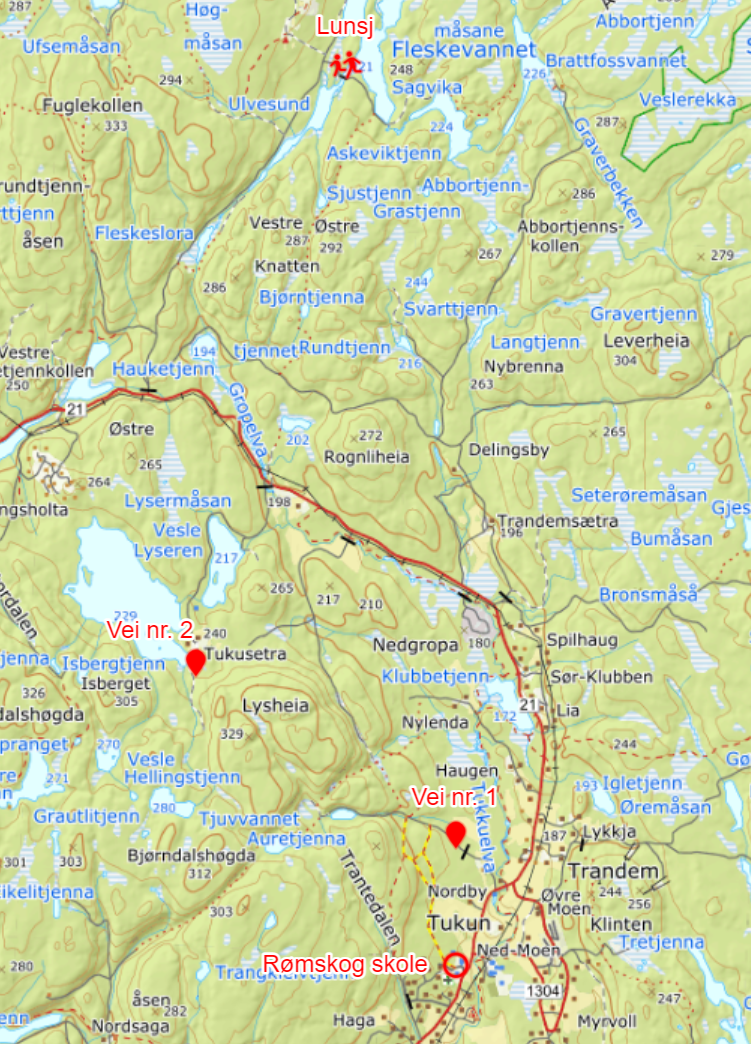 Adresse til/mot befaringsveiene:Vei nr. 1: Kjør forbi Storveien 399, 1950 RømskogLunsj: Ved snuplassen vei nr. 1 (gamleveien)Vei nr. 2: Kjør mot Setskogveien 2233, 1950 Rømskog 